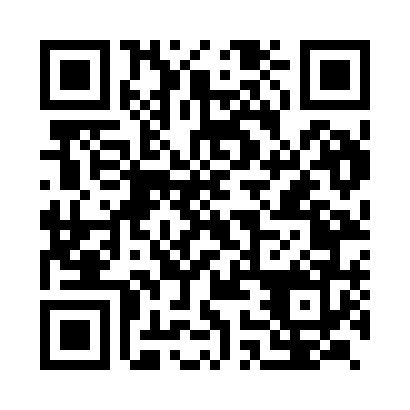 Prayer times for Kantha, IndiaWed 1 May 2024 - Fri 31 May 2024High Latitude Method: One Seventh RulePrayer Calculation Method: University of Islamic SciencesAsar Calculation Method: HanafiPrayer times provided by https://www.salahtimes.comDateDayFajrSunriseDhuhrAsrMaghribIsha1Wed4:065:2912:044:446:398:032Thu4:055:2812:044:446:408:043Fri4:045:2712:044:446:418:044Sat4:035:2712:044:446:418:055Sun4:025:2612:044:446:428:066Mon4:015:2512:044:456:428:077Tue4:005:2512:044:456:438:078Wed3:595:2412:034:456:438:089Thu3:585:2312:034:456:448:0910Fri3:575:2312:034:456:448:1011Sat3:575:2212:034:466:458:1112Sun3:565:2112:034:466:468:1113Mon3:555:2112:034:466:468:1214Tue3:545:2012:034:466:478:1315Wed3:535:2012:034:466:478:1416Thu3:535:1912:034:476:488:1417Fri3:525:1912:034:476:488:1518Sat3:515:1812:034:476:498:1619Sun3:515:1812:034:476:498:1720Mon3:505:1712:044:476:508:1721Tue3:495:1712:044:486:508:1822Wed3:495:1712:044:486:518:1923Thu3:485:1612:044:486:528:2024Fri3:485:1612:044:486:528:2025Sat3:475:1612:044:496:538:2126Sun3:475:1512:044:496:538:2227Mon3:465:1512:044:496:548:2228Tue3:465:1512:044:496:548:2329Wed3:465:1412:044:506:558:2330Thu3:465:1412:054:506:558:2431Fri3:465:1412:054:506:568:24